Haló, děti, máte svátek 30. 5. - 3.6. 2021									Bc. Petra Moravcová 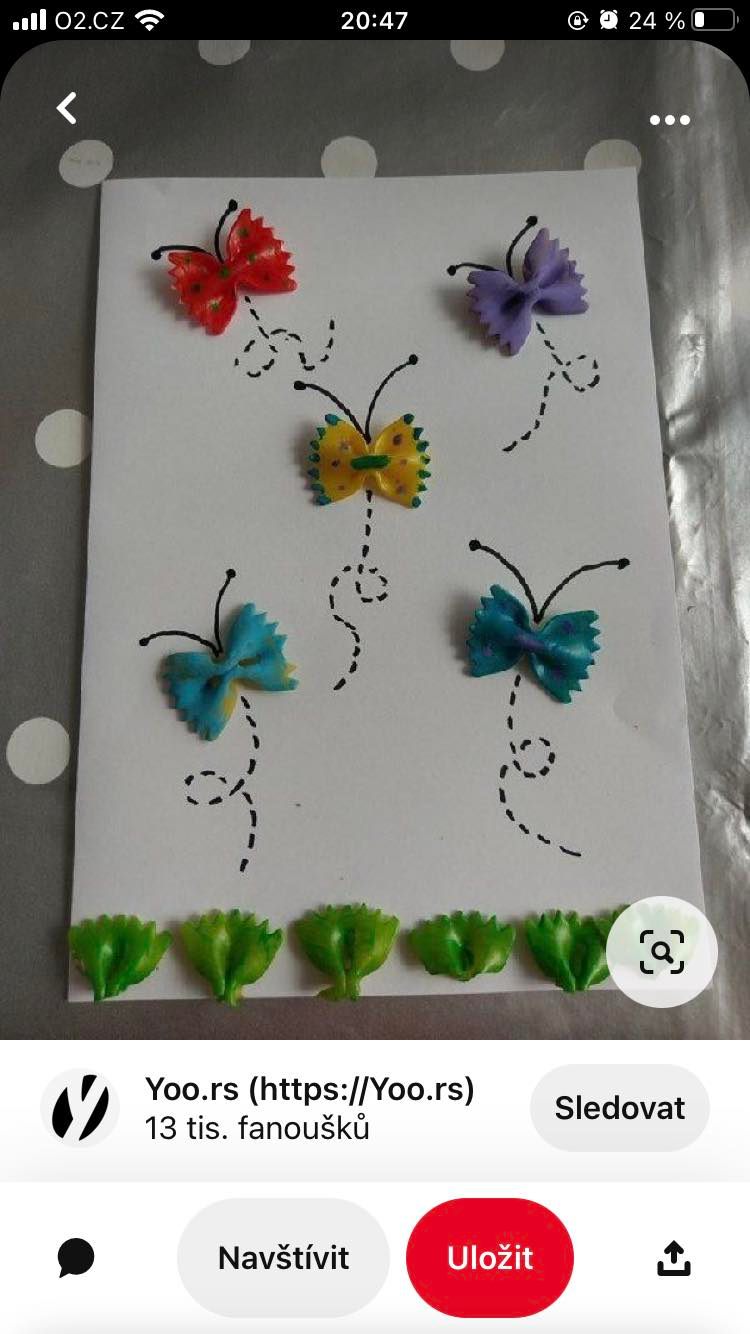 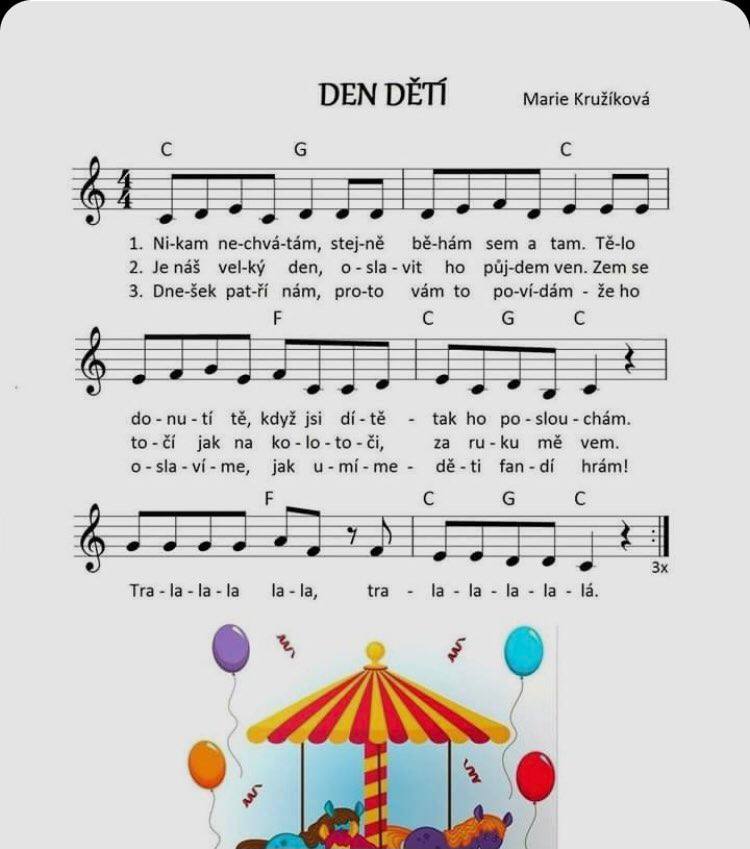 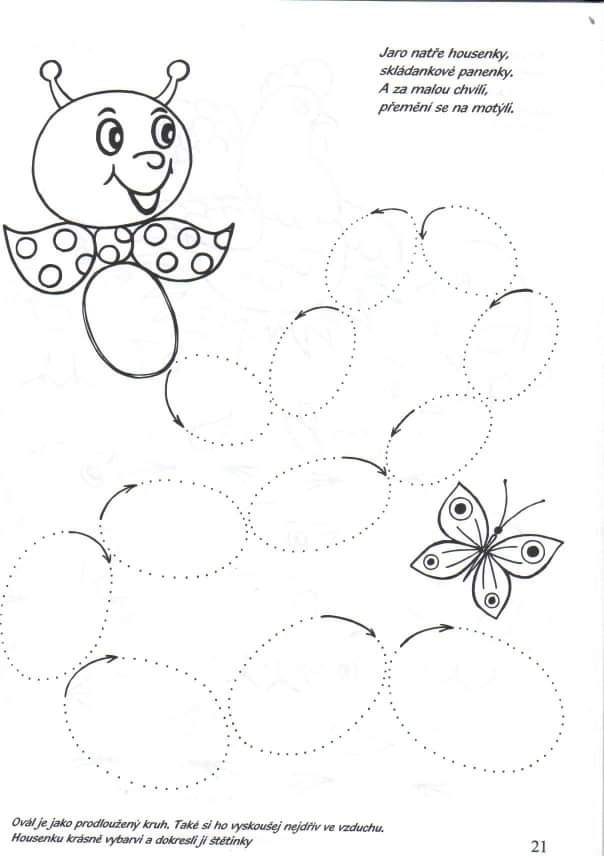 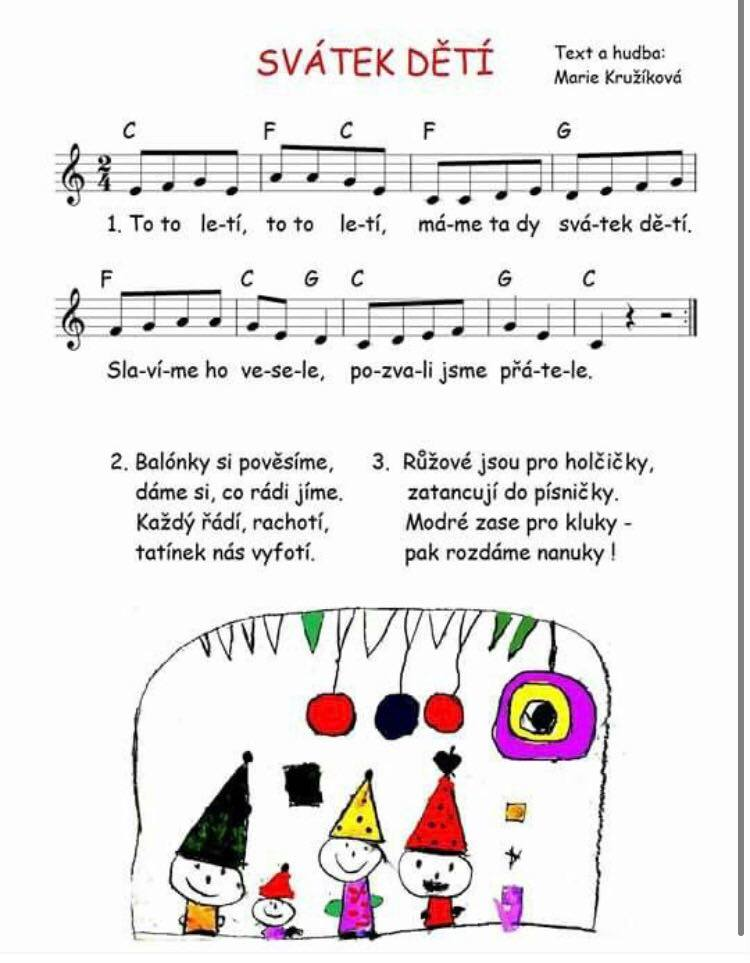 PONDĚLÍ30.5RH-Volná hra dětí v herně i u stolečku (hra s auty, volné kreslení), hry v centrech aktivit (obchůdek, kuchyňka,…) Individuální práce s dětmi u stolečku – procvičování základních vědomostí a dovedností.KK-Přivítání se básní „Dobré ráno“. Procvičení počítání do 10 (20) – počítání bonbonů, procvičení začátečních písmen a vytleskávání zadaných slov. Opakování ročních období, měsíců a dní v týdnu. opakování dopravních prostředků, značek a pravidle. které by děti měly znát. Seznámení s tématem týdne. PH-„Rozcvička v kroužku“ – protažení od hlavy k patěHČ-„Nácvik písně – Den dětí/Svátek dětí“ rozezpívání, dechová cvičení, nácvik nové písně VV- vymývání klovatiny (klovatinou namalovat sluníčko, kytičku, auto,… nechat zaschnout, poté přebarvit čtvrtku suchým pastelem, vymýt pod proudem vody)ÚTERÝ31.5RH-Prohlížení knih, kinetický písek, omalovánky, stavebnice, dětské chůdy – bezpečnost, hry ve skupině i individuálně.KK-Povídání si o počasí – vyplnění přírodního kalendáře, zpěv písní u klavíru (Cib, cib, cibulenka, Křižovatka, Lečo, Jaro, léto, podzim, zima a podobně) Skládání slov z písmen dle předlohy (děti, bonbon, den, pondělí, pes, kočka a podobně). Zpěv nové písně. PCH-„Pohyb dětí venku – na školním hřišti při plnění úkolů – cesta za pokladem“  HČ-„Cesta za pokladem“ – děti plní připravené úkoly (dřepy, bobřík mlčení, otázky). Při splnění všech úkolů děti objeví poklad (truhla, bedna sladkostí).tanec na zahradě, trénování tance (rozloučení s předškoláky)STŘEDA1.6RH-Rozvoj jemné i hrubé motoriky – práce s modelínou, skákání na gymnastických míčích. Námětové hry – na doktora, na rodinu, na zvířátka a podobně.KK-Procvičení geometrických tvarů, procvičení čísel (obrázky), vysvětlení pojmu mezi tikáním a vykáním. PH-„Molekuly“ – tvoření skupin dle zadaného čísla, „Na hnízdečka“ – pohybová hra s malými kroužky HČ-„Pracovní list – housenka“ – procvičení grafomotoriky (obtažení těla housenky), procvičení sluchového a zrakového vnímání – diktát barev.  KNIHOVNA – předškoláci ČTVRTEK2.6RH-Děti si hrají v herně i u stolečků, individuální práce s předškoláky (logo. chvilka, logické myšlení), volná kresba, střihání dle čar.KK-Přivítání se básní „Dobrý den“. Procvičení dopravních značek, správné vybavenosti cyklisty – před návštěvou dopravního hřiště.PCH-„Rozcvičení v kruhu – zrcadlo“ – každý vymyslí jeden cvikHČ-„Opičí dráha – běh, přítahy na lavičce, žabáci, slalom, prolézání tunelem a podobně. Dodělání rozdělaných věci z týdne (vymývání klovatiny a podobně)Stavění s legem, dřevěnými kostkami DEN DĚTÍ - Stínadla PÁTEK3.6RH-Volná hra u stolečků i v herně (námětové hry v herně-na doktora, hry s lepivými kuličkami, hry s autíčky a panenkami.  Natření mašliček (těstovin na vybarvené barvy) – příprava HČ. KK-Shrnutí celého týdne – co jsme dělali, opakování emocí, opaků, zpěv známých písní – Lečo, Jaro, léto,… , Na políčku v jetelíčku, nové písně, … PH-„Na sochy“HČ-„Motýlí palouček“ – nalepení těstovin na čtvrtku, dokreslení směru letu a tykadel, ozdobení křídel, dokreslení trávy. PLAVÁNÍ  